Appointment of  a Children’s Worker- St John the Baptist Church Little Marlow   St John the Baptist Church is keen to further develop links with Little Marlow C E Infant school- its children, parents and staff. Following the previous placement of an intern who carried out children’s work in the school and at the church, we are now seeking to appoint a paid employee to take this work forward.The role would entail working in the school with children in the classroom and playground to nurture a Christian faith and understanding, supporting assemblies and where appropriate establishing links with parents and carers. It would also entail working with volunteers to offer children’s activities during monthly informal services at the church.The successful post holder will be enthusiastic in communicating  their Christian faith to all children in this village Church of England School.It is envisaged the role would be 4.5 hrs per week in school (10 am-2.30 pm) one day per week, term time only. In addition, the Children’s Worker would support one informal service per month at the church for a total of 2hrs per month to include preparation time. The pay will be £11 per hr. (195 hrs per year- £2145 per annum)An Application form is available from the Parish Office parish.office@4U-team.orgClosing Date: 10 am Friday 24th JuneInterview date: 4th or 5th JulyFor further information contact   Jeffrey Smith, Church Warden – jeffreysmith170@gmail.com 07775957090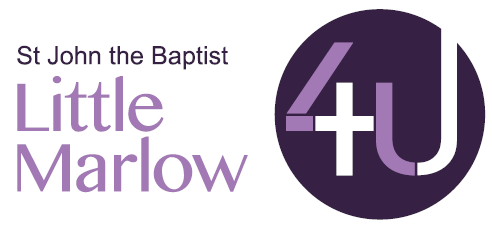 